School of Nursing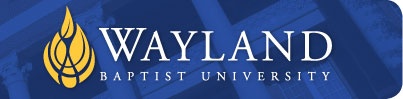 Wayland Baptist University New Braunfels CampusWayland Baptist University exists to educate students in an academically challenging, learning-focused, and distinctively Christian environment for professional success and service to God and humankind.  COURSE:  NURS 4332: Ethical and Legal Issues in NursingTERM: Fall 2018 VCCLASS MEETING TIME AND LOCATION:  Online Asynchronous LectureCATALOG DESCRIPTION: This course investigates current ethical issues facing nursing today and current historical legal issues.  Previously learned skills and concepts, as well as prerequisites science courses are integrated into the discussions. Three semester credit hours.  Four class hours.  PREREQUISITES:  NURS 3622, NURS 3421, NURS 3430, NURS 3424, NURS 4210,  NURS 3422, NURS 3423, NURS 3425, NURS 3210, NURS 3630, NURS 4535, NURS 4435, NURS 4442, NURS 4348REQUIRED TEXTBOOKS:Westrick, S.J. (2014).  Essentials of Nursing Law and Ethics (2nd ed.). Burlington, MA:  Jones & Bartlett.Students will need to purchase or download and print current Texas Nurse Practice Act, Nursing Peer Review, Nurse Licensure Compact, and Advanced Practice Registered Nurse Compact as supplementary resources from the Texas Board of Nursing website: http://www.bon.texas.gov   STUDENT LEARNING OUTCOMES: At the end of this course, the student will be able to:Compare the basis of decision-making in law and ethics as they apply to nursing.Relate specific legal and ethical issues to the Texas Nurse Practice Act.Discuss strategies that can be employed to address legal and ethical issues in nursing practice.Comprehend component of the preventive law paradigms for health care that serve to prevent legal problems from occurring, becoming larger or resulting in losses.Identify ethical principles that guide health care decision making.Describe current literature related to legal and ethical nursing practice dilemmas.Discuss the interaction between professional nursing values and personal values.  Use critical thinking, problem solving, and decision making models as they relate to ethical issues in nursing practice.Demonstrate behaviors that are congruent with the ANA Code of Ethics and the ANA Position Statement on Incivility in all class related interactions.ATTENDANCE POLICY:  The student must attend classes for which he/she is enrolled.A student enrolled at Wayland Baptist University should make every effort to attend all class meetings.  All absences must be explained to the satisfaction of the instructor. Both class and lab attendance are included in the absence calculation together.A student who misses twenty-five percent (25%) or more of the regularly scheduled class meetings will receive a grade of “F” for that class. When a student reaches a number of absences considered by the instructor to be excessive for this course content, the instructor will so advise the student and file an Report of Unsatisfactory Progress (ROUP) at the San Antonio Campus.The instructor will count three (3) tardies as one absence. Class and lab tardies count toward the total for the course.For the online course, participation in discussions with the initial posting will be used to establish attendance in the course.PLAGIARISM AND ACADEMIC DISHONESTY:  University students are expected to conduct themselves according to the highest standards of academic honesty.  Academic misconduct for which a student is subject to penalty includes all forms of cheating, such as illicit possession of examinations or examination materials, forgery, or plagiarism.  (Plagiarism is the presentation of the work of another as one’s own work.) Disciplinary action for academic misconduct is the responsibility of the faculty member assigned to the course.  The faculty member is charged with assessing the gravity of any case of academic dishonesty and with giving sanctions to any student involved.  Penalties that may be applied to individual cases of academic dishonesty include one or more of the following:Written reprimand.Requirements to redo work in question.Requirement to submit additional work.Lowering of grade on work in question.Assigning the grade of F to work in question.Assigning the grade of F for the course.Recommendation for more severe punishment (see student handbook for further information).The faculty member involved will file a record of the offense and the punishment imposed with the school dean, external campus executive director/dean, and the executive vice president/provost.  The executive vice president/provost will maintain records of all cases of academic dishonesty reported for not more than two years.  Any student who has been penalized for academic dishonesty has the right to appeal the judgment or the penalty assessed.  The appeals procedure will be the same as that specified for student grade appeals.DISABILITY STATEMENT:  In compliance with the Americans with Disabilities Act of 1990 (ADA), it is the policy of Wayland Baptist University that no otherwise qualified person with a disability be excluded from participation in, be denied the benefits of, or be subject to discrimination under any educational program or activity in the university.  The Coordinator of Counseling Services serves as the coordinator of students with a disability and should be contacted concerning accommodation requests at (806) 291-3765.  Documentation of a disability must accompany any requests for accommodations.  COURSE REQUIREMENTS AND GRADING CRITERIA: Students shall have protection through orderly procedures against prejudices or capricious academic evaluation.  A student who believes that he or she has not been held to realistic academic standards, just evaluation procedures, or appropriate grading, may appeal the final grade given in the course by using the student grade appeal process described in the Academic Catalog.  Appeals may not be made for advanced placement examinations or course bypass examinations.  Appeals are limited to the final course grade, which may be upheld, raised, or lowered at any stage of the appeal process.  Any recommendation to lower a course grade must be submitted through the Executive Vice President/Provost to the Faculty Assembly Grade Appeals Committee for review and approval.  The Faculty Assembly Grade Appeals Committee may instruct that the course grade be upheld, raised, or lowered to a more proper evaluation.  A point system is used to determine the grade in Health Assessment Course.Grading Rubric:DUE DATES FOR WRITTEN ASSIGNMENTS:  Written work will be submitted on the announced due date and time, unless prior arrangements were made with the faculty.  Failure to notify faculty or turn in assignments on time will result in a grade of zero for that assignment.  All assignments will be submitted in PDF or Word Document format through BlackBoard, unless otherwise specified by the faculty.  Students are responsible for contacting the course faculty if there is any difficulty in understanding the course materials or completing the course assignments.  TESTING:A test blueprint will be prepared by the faculty and made available to the student before the exam.  The blueprint will provide the student with the generalized subject content and the number of questions in that subject area.  All examinations will/may consist of multiple choice, multiple-multiples, matching, and fill- in-the-blank formats. The exam will start promptly, and students entering class after the designated start time will be deducted that time from their testing time. Students are not allowed to leave the classroom during the examination process. The exam may be reviewed by appointment during office hours within one week of the examination date.  Once the final exam is completed the course is completed. There will be no blueprint provided for the final exam.  There will be no review of the final examination.  In the event a faculty must change a test date, students will be notified before the scheduled exam.  If the student must miss an exam, they must notify the faculty prior to the exam with good cause and schedule a date for the make-up exam within one week of the date of the exam.  Missed exams will result in a ROUP filed at the San Antonio Campus.STUDENT RESPONSIBILITIES:Students are adult learners and responsible for self-directed study to complete this course.  Check postings on blackboard each day. Learn to become a resource broker, speak professionally, and use citation as these are parts of professional nursing.  Assignments and presentation have due dates and points shall be reduced if not punctual.  The profession of nursing requires punctuality in documentation and attendance.  It also requires reliability as fellow staff and administration rely on you to come to work prepared.  Patients rely on you to know the current state of their health and current professional standards.  Citations and references are to be used and documented using the professional citation of nursing, APA (6th edition) format. Research and writing competency is an expectation in professional nursing, therefore, effective writing and proficiency in research is required in this course.  ENGL 1301 and RSWR 3345 are required prior to this course and provide preparation for the writing level required in this course.  Research and writing competencies are expected, and source selection shall be nursing peer-reviewed, unless otherwise specified by the instructor.  Format, citations, organization, grammar and mechanics can impact your grade on written assignments or discussion boards.Group process is an essential part of professional nursing, therefore, group projects will be required in various nursing courses.  Just as various shifts are responsible for patient care and nurses rely on each other and other professionals to accomplish total care, you will rely on each other and work together for a particular project.  REPORT OF UNSATISFACTORY PROGRESS:Report of Unsatisfactory Progress may be issued to a student at any point during the semester via email and/or hard copy. This form places the student on academic notice. It is designed to be a written communication tool between faculty, student, and University Administration.  The tool may communicate but is not limited to a problem in the following areas: Excessive absences (Theory or Clinical)Failing to submit assignments  (Theory or Clinical)Submitting inadequate assignments (Theory or Clinical)Failing to thoroughly Complete ATI Focused Reviews on all ATI Practice Tests and/or ATI Proctored ExamsFailing to take adequate notes Failing tests/Failing to do assigned reading Failing to comprehend subject matter Inadequate basic skills (e.g. reading, writing math) Giving excessive time to nonacademic activitiesSTUDENT CONDUCT:Wayland proudly adheres to high standards of intellectual, moral, ethical, and spiritual values. Convinced that self-discipline is more desirable than outside force and that the truly educated person must pursue what is right under all circumstances, Wayland entrusts each student with the solemn obligation of preserving these standards.However, in the light of revelation, reason, and the custom of the Christian community from which Wayland has sprung, certain practices are evaluated:Personal integrity in keeping with New Testament standards is expected of all students.Respect for the property, knowledge, and rights of other people must prevail.The use or possession of alcoholic beverages and/or illegal drugs is forbidden.Gambling, hazing, and the on-campus possession of firearms or deadly weapons are prohibited. BB Guns and Paint Ball Guns are also prohibited.The use of tobacco by students is discouraged, though permitted in certain designated areas of the campus. In consideration of the rights of others and the requirements of safety, such areas are designated. No head gear will be allowed in the classroom settingNo inappropriate clothing will be worn in the classroom settingThe authority of the University is exercised over all student groups or organizations bearing the name of the university, or any student enterprises to the extent necessary to safeguard the good name and well-being of Wayland. Specifically, each student is expected to conduct himself in such a manner as to uphold, not detract from, the good name of Wayland Baptist University. If one feels that he/she cannot subscribe to the moral and social practices of the University, he/she will find greater acceptance elsewhere. (This is a statement of conduct standards. It is enforced in conjunction with the Discipline Policy and Substance Abuse Policy found elsewhere in this handbook).STANDARDS OF PROFESSIONAL NURSING PRACTICE:(BON 213.27, 217.11, 217.12)  Please refer to the Board of Nursing at www.BON.state.tx.us for any additional information regarding the Texas Nurse Practice Act. Knows rationale for side effects of medications and treatments, and correctly administers same.  217.00 (1)(c).Documents nursing care accurately and completely, including signs and symptoms, nursing care rendered, medication administration.  Contacts health care team concerning significant events in patient health.  217.11 (1) (d).Implements a safe environment for patients and/or others. 217.11 (1) (b). Respects client confidentiality. 217.11 (1)(e). Accepts assignments commensurate with educational level, preparation, experience and knowledge. 217.11(1)(t). Obtains instruction and supervision as necessary when implementing nursing procedures and practices.  217.11(1)(h).Notifies the appropriate supervisor when leaving an assignment.  217.11 (1) (I).Recognizes and maintains professional boundaries of the nurse/patient relationship. 217.11 (1)(J).Clarifies orders, treatments, that the nurse has reason to believe are inaccurate, non-effective or contraindicated. 217.11 (1)(N).Able to distinguish right from wrong. 213.27 (b)(2)(A).Able to think and act rationally 213.27(b)(2)(B).Able to keep promises and honor obligations 213.27(b)(2)(C).Accountable for own behavior 213.27(b)(2)(D).Able to promptly and fully self-disclose facts, circumstances, events, errors and omissions when these disclosures will enhance health status of patients or protect patients from unnecessary risk or harm.  213.27(b)(2)(G).Please refer to the Board of Nursing at www.BON.state.tx.us for any additional information regarding the Texas Nurse Practice Act. NURS 4332: Ethical and Legal Issues in Nursing Abbreviated Course Calendar:* All content, assignments, and schedules for this course are subject to change during the term. The instructor will inform students of changes as soon as possibleCOURSE FACULTY:COURSE FACULTY:COURSE FACULTY:Ms. Erin DyOffice:n/aOffice #:Cell #:n/a702-302-7117Office Hours:By appointmentEmail:erin.ellis@wbu.eduA = 90-100B = 80-90C = 75-80         75 average or better is required to pass nursing coursesD = 70-74F = 69 and belowOnly the final grade is rounded to the nearest whole point from the first place holder. For example 74.45 will not round to a 75. 74.5 will round to a 75.4 Unit Exams (15% each)60%5 Assignments (2 % each)10%Discussion Board Participation10%Comprehensive Final20%Total:100%WeekEventDidactic UnitWestrick ReadingAssignmentsWeek 1Part I: The Law and Nursing PracticeChapters 1-5Week 2Chapters 6-10Assignment #1 DueWeek 3Exam 1Part II: Liability in Patient CareChapters 11-15Week 4Chapters 16-20Assignment #2 DueWeek 5Exam 2Chapters 21-25Week 6Part III: Documentation and Regulatory ComplianceChapters 26-31Assignment #3 DueWeek 7Exam 3Part IV: Employment and the WorkplaceChapters 32--38Week 8Chapters 39-44Assignment #4 DueWeek 9Exam 4Part V: EthicsChapters 45-53Week 10ReviewTexas Nurse Practice Act Information on Jurisprudence ExamAssignment #5 DueWeek 11Comprehensive Final ExamComprehensive Final ExamComprehensive Final ExamComprehensive Final Exam